              КОНСПЕКТ НОД   В ГРУППЕ РАННЕГО ВОЗРАСТА      « В ГОСТЯХ У СКАЗКИ»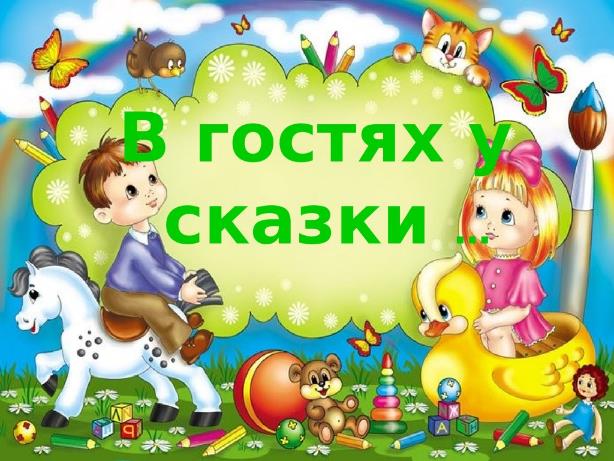         ПОДГОТОВИЛА: Селяева Е.Ю.Конспект непосредственно-образовательной деятельности «В гостях у сказки»Цель: прививать любовь к устному народному творчеству.Задачи:Образовательные: знакомить детей с бытом русского народа; способствовать формированию умения детей отражать некоторые игровые действия и имитировать действия персонажей, передавать несложные эмоциональные действия и состояния персонажей, используя средства выразительности: мимику, жесты, движения, интонацию речи.Развивающие: развивать слуховое внимание, фантазию, умение согласовывать действие с другими детьми, героями сказки.Воспитательные: воспитывать уважение к русским традициям, доброжелательность к персонажам сказки, интерес к театрализованной игре.Материал: ширма, стол с посудой на 2 персоны (чашки, ложки, чайник, тарелочка с зернышками, баночка для воды, шапочка для курочки, мышки, цыплят, борода и шляпа для деда, фартук и косынка для бабы, книжка «Курочка Ряба», игрушка курочка.Образовательная область: познание, речевое развитие, художественно-эстетическое развитие.Ход занятия.Организационный моментРадостно встретить детей, назвать каждого по имени, отметить какие они нарядные.Физкультминутка «Как у наших у ребят».Вместе с детьми выполнить движения по ходу стихотворения с музыкальным сопровождением.Воспитатель:Как у наших у ребят,Ножки весело стучат:Топ-топ-топТоп-топ-топА устали ножкиХлопают в ладошки,Хлоп-хлоп-хлопХлоп-хлоп-хлоп.Сюрпризный моментВоспитатель вносит игрушку курицу, дети рассматривают её.Воспитатель:Курица-красавица у меня жила,Ах,какая умная курица была:Шила мне кафтаны, шила сапоги,Сладкие, румяные пекла мне пироги.А когда управится, сядет у ворот,Сказочку расскажет, песенку споет.- Подумайте и скажите, как называется сказка? (Курочка Ряба)- Где жила курочка Ряба? (У деда с бабой)- Что снесла курочка? (Яичко)- Как курочка разговаривала? (Ко-ко-ко) – (индивидуальные и хоровые ответы детей).- Молодцы, ребята. Вы хорошо знаете сказку «Курочка Ряба», а теперь давайте с вами поиграем в сказку.Перед ширмой стоит стол, накрытый на две персоны, за столом дед и баба, в стороне курочка Ряба – (в гнездышке).Воспитатель: Жили-были дед и баба (дети по очереди встают и кланяются) и была у них курочка Ряба. Дед и баба дружно жили, кашу ели, чай пили (дед и баба за столом пьют чай).Вот как-то сидели дед и баба за столом,а курочка в гнездышке как закричит: Ко-ко-ко (Курочка кричит)Дед: Баба, что-то наша курочка кричит?Баба: Дед, иди посмотри. (Дед пошел к курочке, наклонился, взял яичко)Воспитатель: Снесла курочка яичко, не простое – золотое.Дед бил-бил – не разбил.Баба била-била – не разбила.(бьют по очереди, баба кладет его на край стола)Выбегает мышка.Воспитатель: Мышка бежала, хвостиком махнула, яичко упало и разбилось. (Мышка бежит, задевает яйцо, оно падает)Дед плачет, баба плачет (плачут, вытирают слезы).А курочка им кудахчет: (говорит ребенок-курочка)Курочка: Не плач дед, ко-ко-ко,Не плач баба, ко-ко-ко.Я снесу вам яичко другое,Не золотое, а простое.Воспитатель: Вот как-то сидели дед и баба за столом, а курочка в гнезде как закричит «Ко-ко-ко!»Дед: Баба, что-то наша курочка кричит?Баба: Дед, иди посмотри. (Дед пошел к курочке, наклонился, взял яичко, положил его на стол)Дед: Надо нашу курочку кормить (берет зерно)Баба: Надо нашу курочку поить (берет воду) (Дед и баба ставят зернышки и воду курочке)Воспитатель: А весной, когда зазеленела травка, привела курочка деду с бабой цыплят. (Курочка с цыплятами выходят к деду с бабой, музыкальное сопровождение)Вышла курочка гулять,Свежей травки посчитать.А за ней ребятки –Желтые цыплятки.Ко-ко-ко, ко-ко-ко!Не ходите далеко,Лапками гребите,Зернышки ищите!Дед и баба встают и зовут цыплят: Цып-цып-цып! Дети-цыплята вместе с курочкой бегут к деду с бабой.Заключение.Воспитатель: Вот и сказке конец, а кто слушал – молодец!А курочка приготовила вам сюрприз (показывает корзину с угощением, раздает угощения детям)